Телевизионный анонс на мартМосква, 25.02.2019Документальные и исторические фильмы ждут вас на телеканале «365 дней ТВ»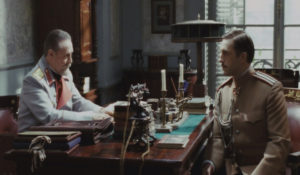 Отправляйтесь в далекие путешествия, принимайте участие в военных сражениях и распутывайте загадки истории вместе с нашим телеканалом!1 марта в 20:00 приглашаем всех телезрителей в экспедицию вместе с командой легендарного Виллема Баренца. В основу захватывающего фильма «Новая земля» легли записи из дневника одного из моряков команды — великого исследователя Херрита де Фейра.8 марта в 20:00 на телеканале «365 дней ТВ» выходит российский исторический фильм «КромовЪ», основные события которого происходят во время революционного вихря в Российской империи.11 марта в 20:00 не пропустите документальный фильм «Бортеневская битва» — рассказ о подвиге князя Михаила Тверского, иллюстрирующий как силу человеческого духа, так и время, в которое без этого духа выжить было невероятно сложно.Воздушные бои на легендарных яках, отвага и самоотверженность молодых героев — все это вы найдете в фильме «Нормандия-Неман», который выйдет на экраны нашего телеканала 23 марта в 21:00. Благодаря компьютерной графике в фильме воссозданы воздушные бои и военные будни французского истребительного авиаполка, воевавшего на стороне СССР во время Второй мировой войны.Контакты:Пресс-служба ООО «ТПО Ред Медиа»Вероника СмольниковаТел.: +7 (495) 777-49-94 доб. 733Тел. моб.: +7 (988) 386-16-52E-mail: smolnikovavv@red-media.ruБольше новостей на наших страницах в ВК, ОК и Telegram.Информация о телеканале:365 дней ТВ. Исторический канал. Живой учебник мировой и российской истории. Проекты телеканала предлагают зрителю максимально объективный взгляд на исторические события, рассматривая различные точки зрения и раскрывая новые факты. Производится компанией «Ред Медиа». www.365days.ruРЕД МЕДИА. Ведущая российская телевизионная компания по производству и дистрибуции тематических телеканалов для кабельного и спутникового вещания. Входит в состав «Газпром-Медиа Холдинга». Компания представляет дистрибуцию 39 тематических телеканалов форматов SD и HD, включая 18 телеканалов собственного производства. Телеканалы «Ред Медиа» являются лауреатами международных и российских премий, вещают в 980 городах на территории 43 стран мира и обеспечивают потребности зрительской аудитории во всех основных телевизионных жанрах: кино, спорт, развлечения, познание, музыка, стиль жизни, хобби, детские. www.red-media.ru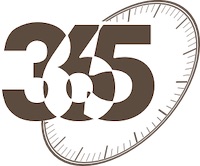 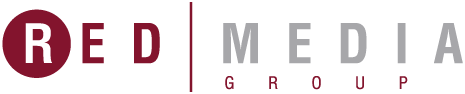 1 марта в 20:00 — «Новая Земля»В 1594-1597 годах Виллем Баренц совершил три экспедиции в Арктику. Находясь в поисках Северо-Восточного прохода в Тихий океан, мореплаватель открыл и описал берега Новой Земли. Во время последнего плавания корабль Баренца затёрло во льдах, и команде пришлось остаться на зимовку на побережье архипелага в условиях полярной ночи. Многие члены команды, в их числе сам Баренц, не выдержали лишений арктической зимы и погибли. Об этом роковом путешествии повествует дневник одного из членов команды — Херрита де Фейра. Дневники де Фейра сегодня считается источником для научных исследований, а голландские дети изучают историю мореплавания Баренца по гравюрам из дневника моряка.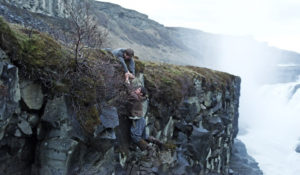 Производство: 2011 г. НидерландыРежиссер: Рейну УрлемансВ ролях: Роберт де Хуг, Виктор Рейнир, Ян Деклер, Джуда Гослинга и др.8 марта 20:00 — «КромовЪ»1916 год. Париж. Полковник Алексей Кромов назначен военным атташе Российской империи во Франции. Его основной задачей становится организация поставок для русской армии. С этого момента он — единоличный хранитель и распорядитель баснословной суммы — двухсот пятидесяти миллионов рублей золотом.Однако захлестнувший Россию революционный вихрь в одночасье меняет судьбу полковника. После отречения государя и падения Временного правительства Кромов остается не у дел, а вверенные ему миллионы становятся объектом большой охоты. Полковник решает, что должен сохранить деньги и вернуть их России, как только кончится смутное время. Но это решение обойдется ему дорого. Друзья предадут, близкие отрекутся, а жизнь той единственной, что осталась рядом, окажется под угрозой прежде, чем судьба решит, кому достанутся русские миллионы.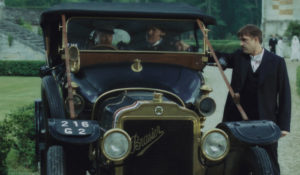 Производство: 2009 г. РоссияРежиссер: Андрей РазенковВ ролях: Владимир Вдовиченков, Ксения Кутепова, Амалия Мордвинова, Михаил Горевой, Андрей Руденский, Юрий Степанов, Альберт Филозов, Екатерина Васильева, Игорь Гордин, Сергей Юшкевич и др.11 марта в 20:00 — «Бортеневская битва. Подвиг Князя Тверского»История России знает немало примеров личного мужества своих правителей, однако, подвиг Тверского князя Михаила Ярославича, и предшествовавшая ему Бортеневская битва, стоят в этом ряду особняком.События 700-летней давности до сих пор вызывают ожесточенные споры, как в обществе, так и в среде историков. На протяжении веков события 1317 года рассматривались под разным углом: политическим, социальным, религиозным. О них написаны десятки монографий, однако киновоплощения эта история не имела. Тем не менее, поступок Михаила Тверского можно считать первым примером действенного патриотизма.Рассказ о подвиге Михаила Тверского — это ярчайший пример, иллюстрирующий как силу человеческого духа, так и время, в которое без этого духа выжить было невероятно сложно.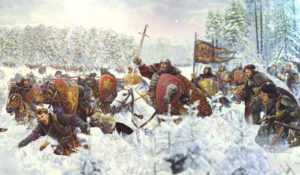 Производство: 2018 г. РоссияРежиссер: Кирилл Седухин23 марта в 21:00 — «Нормандия-Неман»В ноябре 1942 года четырнадцать французских летчиков-истребителей, облетев полмира, прибыли в СССР. Они мечтали бороться за свободу Франции и откликнулись на призыв генерала де Голля сражаться в рядах советских войск против общего врага - фашистской Германии.Авиаполк «Нормандия-Неман» воевал на советских «яках», не уступающих в скорости и маневренности немецким истребителям. Пролетарии и аристократы, советские механики и французские пилоты, сплоченные фронтовым братством, делили поровну и смерть, и славу. Они были молоды, и они стали героями. В основу фильма, легли воспоминания Ролана де ля Пуапа - французского летчика легендарного авиаполка «Нормандия-Неман». Используя возможности компьютерной графики, авторы воссоздают воздушные бои и военные будни французского истребительного авиаполка, воевавшего на стороне СССР во время Второй мировой войны.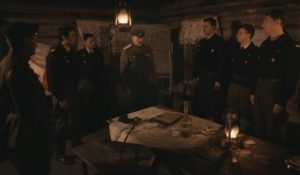 Производство: 2015 г. УкраинаРежиссер: Фредерик ТоноллиВ ролях: Олег Примогенов, Заза Чантурия, Валерий Сковронский, Валентин Касьян, Игорь Рубашкин и др.